PELAKSANAAN AUDIT OPERASIONAL TERHADAP EFEKTIVITAS DAN EFISIENSI ATAS AKTIVITAS PENGGAJIAN PADA PT INDO SURYA KENCANAOleh:Nama: Elissa FeliciaNim: 35150191SkripsiDiajukan sebagai salah satu syarat untuk memperoleh gelar Sarjana AkuntansiProgram studi AkuntansiKonsentrasi Audit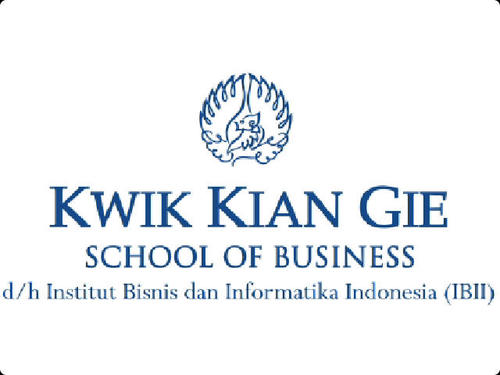 INSTITUT BISNIS dan INFORMATIKA KWIK KIAN GIE JAKARTAJanuari 2019 